North East ADCSSelf-assessment 2018/191a. Our storyOur Children and Families Services were judged as ‘Requires Improvement’ by Ofsted in the SIF inspection that took place in February 2017. We have committed to a journey of continuous service improvement, with aspirations to be good when next inspected and, after an intensive period of service analysis, we were able to share our improvement journey with Ofsted during our annual conversation which took place in March this year.It was recognised that we had strengthened performance management and oversight of practice and that this had helped to create the right conditions for social work to flourish. We have secured changes to the senior leadership team during the last 12 months, to develop a culture of high support and high challenge. The inspectors recognised this aspect of leadership in the annual conversation. In respect of social work practice, we have worked hard since the SIF to ascertain social workers’ views about operational delivery.  An in-depth consultation exercise was undertaken and a fundamental review of staffing structures and processes to directly address the findings followed, including the introduction of deputy team managers; additional service manager posts; family support workers in each team; and additional business support functions. The general consensus was that staff felt that they had been listened to, understood and proactively responded to; the positive impact on morale was evidenced in our annual staff health check.The recruitment and retention of social workers continues to be a major issue for the service. This is particularly pertinent in a time of rising caseload numbers and increasing complexity, when the need for experience is paramount. The regional social worker recruitment agreement, introduced in September 2017, has helped somewhat to address the volatility of the market in terms of agency recruitment, but pressures continue due to the ongoing general lack of practitioners available across the region. Geographical isolation is an additional barrier for our Borough, in terms of attracting new recruits to relocate to the area. Whilst retention did stabilise for a period throughout the last 12 months, we have started to see an increase in the departure of social workers to other local authority areas and agencies in recent months. In response to this, we have just agreed to incentivise current staff to remain with Redcar and Cleveland, whilst also offering a ‘golden hello’ payment to attract external appointments. This decision required careful consideration, considering the current financial climate and budget constraints.  A further strategy to support social work recruitment is our plan to develop a ‘care academy’ for newly qualified social workers. This is part of our vision to attract committed, passionate people, new to the profession; to offer them a package of support that will equip them with the skills, confidence and knowledge they need to practise as experienced, high performing social workers.We strive to deliver a responsive approach to caseload management however, caseloads continue to be higher than we would like in some parts of the service. In addition, the breadth of the work within the social work field teams was not previously considered conducive to effective working, therefore we have recently introduced an assessment team within our front door. This new approach enables assessments to be undertaken at the point of referral, thus enabling the field social workers to concentrate on developing and implementing the longer-term planned work with families.We remain disappointed with the level of improvement in the consistency and quality of our assessments and plans. In response to this and overall improvement we delivered a series of mandatory ‘Getting to Good’ sessions over the course of the last year for all social work staff, with workshops covering themes such as what a good case file should look like; good chronologies; quality assessments; what good care plans and reviews look like; and reflective supervision. We are pleased that the use of chronologies has improved since the training; and the teams are now focusing on the quality of these to ensure all assessments are supported by a robust understanding of the key events that shape a child’s life. We know that when we talk to staff, they are able to demonstrate that they know their children well; they are using a variety of tools and techniques to engage with them. However, we still need to improve our recording of direct work with children to validate this process; we need to ensure we capture the voice of the child and thus evidence their wishes and feelings within the heart of the assessment and subsequent plan.We have recognised that improving the quality of our assessments and plans will take time to achieve but a wholescale implementation of Signs of Safety is planned to support the direction of travel. Training is due to commence in December, following the initial preparation phase and official launch across the whole of the Directorate.The increasing number of children in our care places significant challenge in terms of capacity and resource. The recruitment of foster carers remains a priority and we have reaped the benefits of an extremely positive year that has resulted from a robust and attractive new campaign to increase public interest around becoming a foster carer. We are very proud of the fact that the campaign was shortlisted for two national awards recently and are currently planning a second phase, specifically focused around the recruitment of specialist carers, including teenagers and children with social, emotional and mental health issues.We have seen the launch of our new Regional Adoption Agency, known as Adoption Tees Valley, in May this year; one of the first to be opened across the country. This is a partnership across 5 Local Authority Adoption Services, aimed at improving the experience of all those children and families whose lives are touched by adoption.  Early indications are good, but we are still in the process of establishing performance monitoring procedures to establish the impact of the move to the agency in terms of outcomes for children. In terms of our education services, we have endured a difficult year due to the removal of the Education Support Grant. The team reduced considerably, meaning priorities had to be realigned in order to meet our statutory functions. On a positive note, we are very proud of the continuing strong performance of our primary schools. Redcar and Cleveland is the highest performing authority in the whole region in terms of the proportion of 11-year-olds reaching the expected standard in reading, writing and mathematics. However, this performance contrasts starkly with pupils’ poor progress at the end of key stage 4, which is well below the national and regional standards, and has unfortunately decreased this year. We have prioritised partnership working as part of an authority wide action to tackle secondary pupils’ underachievement. The SEND inspection took place in March this year and although some strengths were identified, a Written Statement of Action was stipulated to commit the local authority and its relevant partners to delivery of the required improvements. In summary, the inspection found that, across the partnership, the local area does not have a clear or comprehensive enough understanding of the outcomes of children and young people who have a special educational need and/or disability.We have worked closely this year with colleagues from Middlesbrough Council and wider partners across the South Tees area to explore the benefits of collaborative working.  Further to the development of the North of Tees ‘Multi-Agency Children’s Hub’ in 2016, we explored the potential for a similar arrangement for the South Tees region. Our Ofsted inspection of Children’s Services in 2017 raised some challenge around the practice of our First Contact Service and similarly, an earlier Inspection of Middlesbrough also identified issues within their own front door arrangements. Unfortunately, the outcome of the inspection process for us was not conducive to a one-team approach through a joint hub with Middlesbrough at that stage; it was agreed to pause all developments in May 2017 and to re-examine the position at a later date. As it is now recognised that practice has developed sufficiently to reconsider the development of a shared arrangement, negotiations were re-initiated in June and a South Tees Multi-Agency Children’s Hub Project Board has now been established. An ambitious ‘go-live’ date of April 2019 has been provisionally agreed.To further our commitment to ongoing service improvement, we engaged in two peer reviews in September and October of this year: one focused on our practice at the front door, as well as general safeguarding activity; and one around our services to support the education of the children and young people in our care, through the role of our Virtual School.In relation to the front door, the peer review team identified over 50 strengths and areas for consideration, now incorporated into a corresponding action plan so that we can measure our progress against the team’s recommendations for improvement. Although we haven’t yet received the outcome letter from the Virtual School peer review, early indications are positive. Lots of strengths were highlighted, with some pertinent points raised for our consideration and further development, including the need to extend our support for early years and young people post-16 years, in respect of personal educational plans. A further peer audit is planned for the end of November, which will be targeted towards the quality of planning across all safeguarding services from early help to leaving care. We are looking forward to taking the learning from this audit to further develop the quality of our services.The budget continues to be a major concern for us. With further increased spend projected for the end of the current financial year, the team is working hard to explore ways of reducing non-essential spend across the service, whilst trying to plan strategically for future years. One of our main areas of significant spend is around the use of high cost residential placements. Fortunately, we have seen a small decrease in numbers of young people placed in residential settings in the last few months, which brings some slight alleviation to the problem. However, further overspend is projected in the cost of placements with family and friend carers; therapeutic support for children with complex emotional and mental health needs; and overall staffing costs. The outcome of a recent benchmarking exercise highlighted that our proportionate spend on early help services is high against that reported by other local authorities. We must, therefore, undertake a stringent service review of non-statutory early help services in the year ahead, to divert money towards the statutory safeguarding functions. This piece of work needs carefully managing to avoid any consequential shift in demand for social work intervention, as a direct result of inappropriate service cuts.In summary, we have experienced a busy year, with ever-increasing workloads, restrictive recruitment challenges and significant budget pressures. However, with a stable senior leadership team in place and an invigorated structure, we have been able to identify and work towards clear goals for service improvement. Against the difficult backdrop of an impending service review in early help and significant budget challenges, we aim to: stabilise recruitment across the social work teams and create a ‘care academy’ to grow our own social workers; improve the consistency and quality of practice through Signs Of Safety and ongoing quality assurance processes; increase the number and suitability of placements for children in our care; enhance partnership working and embed a new South Tees Multi-Agency Children’s Hub; improve outcomes for children and young people with SEND; and improve educational standards, particularly for our children in secondary school.  1b. External challenge1c. Our local authority at a glance The arrows next to each fact illustrate if this is higher or lower than the national average.1d. Strengths: the four outcomes we are most proud of over the last year?Continued Success of Children in Primary Schools Young people across the Borough continue to be supported very well by staff working in schools, academies and colleges.  We are very pleased with the continued success of children in primary schools and all but 3 of our primary schools are graded good or better by Ofsted.The graph below shows the percentage of primary schools that are rated at least Good by Ofsted – demonstrating that at primary level our schools are exceeding the England and North East average:We are particularly proud that our children have excelled themselves again at the new tests at the end of Key Stage 2. We have exceeded the national standard by over 7%, with a result of 68.7% of our children reaching the expected standard in reading, writing and mathematics, against a 61% national average. Independent Travel Training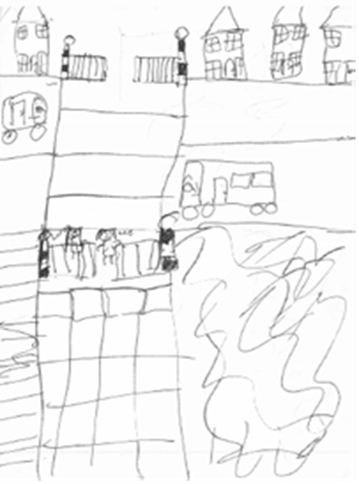 One of the outcomes of a service review in relation to home to school transport was the appointment of an ‘Independent Travel Training Team’. The team have gone from strength to strength; they have worked with a significant number of young people who, with support and encouragement, have made the transition from travelling on door-to-door home-to-school transport, to being able to travel to college independently.  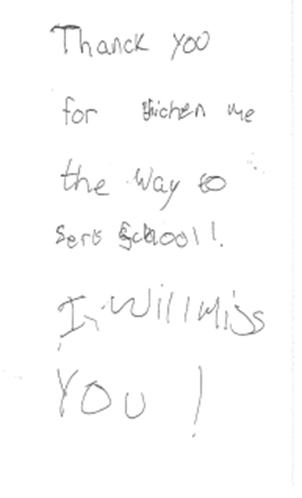 The Independent Travel Training team have successfully increased the number of young people that they have supported to travel independently throughout the Borough. The number of post-16 young people being dependent on local authority provided transport has decreased by almost 50%. This has increased their independence, confidence and provided them with increased opportunities for socialising and employment.Health Visiting and School Nursing Service DevelopmentsWe were a trailblazer in the country by being one of the first local authorities to provide in-house health visiting and school nursing services and received excellent feedback from Care Quality Commission (CQC), following an inspection in October 2017. Whilst no official final judgement was given due to this being one of the very first inspections of its kind, the CQC report did not include any recommendations for improvement and highlighted many positive statements around the level of practice observed during the visit.Inspectors reported that: “Managers, practitioners and admin staff demonstrated high levels of integrity, drove continuous improvement and held themselves accountable for delivering change”“Staff protected children and young people from avoidable harm and abuse and they followed appropriate processes and procedures to keep them safe. There was a proactive safeguarding children team and a robust safeguarding supervision model to facilitate learning and reflection, and share good practise”“CYP and families felt staff communicated with them effectively, kept them involved about care and treatment, promoted values of dignity and respect and were kind and compassionate”“Staff were very positive about working for the local authority.  They felt respected and valued by managers at all levels and described them as approachable and supportive”More recently, the health visiting services have integrated with children’s centre services to develop an integrated early years’ pathway. Early implementation of the pathway evidenced that a large proportion of referrals (39%) were due to an identified maternal mental health need. In response to this, we are planning to provide a 6-week wellbeing programme, led by specialist Health Visitor for perinatal mental health, which will provide the support required for optimum mother and baby attachment and child development. Family Time CentreA key point raised during the SIF, was the fact that the majority of our supervised contact sessions took place in group settings. Inspectors raised with us their concerns about children and families not being provided with the opportunity to enjoy one-to-one time, in a more relaxed environment. We acknowledged that the rationale for the group approach was predominantly due to resource pressures and had to concede that the level of service we were offering was not conducive to promoting healthy relationships between children and their families.As an outcome of this feedback from Ofsted, we undertook a service review which quickly identified the scope of the problem: too many group sessions and a lack of opportunity for families to have individual contact; accommodation constraints, at times leading to disruption and confusion; and staffing issues due to the use of an external provider offering additional support, leading to lack of consistency.The outcome of the review was that a single, dedicated venue should be sought, with sufficient rooms to enable families to be offered individual family time. A former residential property was identified and refurbished to create the appropriate environment required to meet the service specification.  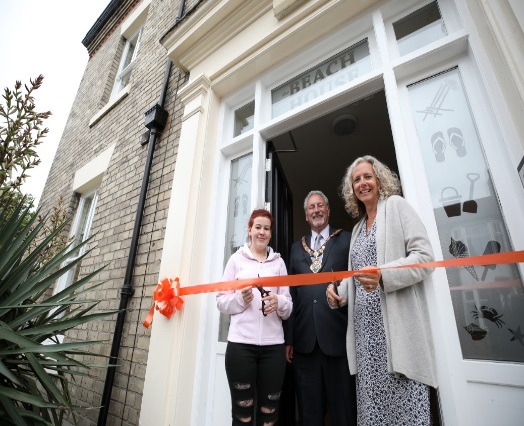 The new service was officially opened by Isabelle Trowler, during her visit to Redcar and Cleveland in July this year. The brand-new facility is now fit for purpose, thus enabling children and families to access the level of service they deserve.1e. Priorities: looking ahead - our top three areas for improvement for the coming yearTo Improve Quality and Consistency of Social Work PracticeWe are committed to tackling the current variability and quality of practice however, in order to address this priority, we need to establish a suitably sized and strong workforce, with manageable caseloads to allow them the capacity to reach the quality standards we demand of them.We will implement a revised recruitment and retention package to attract new social workers to the team, as well as rewarding the loyalty of the current staff; we will also develop a ‘care academy’ with a holistic package of training and support for a team of newly qualified social workers.We will implement the Signs of Safety approach across the Children and Families Directorate to improve the quality of practice. We want to see specific improvements in the quality and consistency of our assessments, plans and risk analysis.To Improve the Support for Children in Our CareWith no sign of the current growth in looked after children numbers abating in the foreseeable future, we must set ourselves clear priorities to address the increased pressure on our service in terms of capacity and overall resource. We propose to tackle this in 4 parts: Through a partnership approach with Grandparents Plus, and working to the principles of Signs of Safety, we aim to divert families away from Care Proceedings by strengthening our model of support for informal friends and family arrangements. This piece of work will also include the development of our current policy for all Connected Carers. Through a revised recruitment campaign to attract more people to become foster carers, we aim to shift the balance from IFA to in-house by a further 5% (currently 39% to 61%). This will include a focus on specialist carers for adolescents, sibling groups, parent and child placements and those with social, emotional and mental health needs. We will work to bring our most vulnerable young people back from out-of-borough, residential settings, where it is deemed appropriate to do so. We propose to develop in-house provision to improve outcomes for young people in terms of their emotional wellbeing, educational achievements and future aspirations. We aim to reduce the number of young people entering the care system by enhancing our edge of care offer and introducing a short-term immediate response, accommodation and support service. To Provide Good Standards of Education, Locally, for all Our ChildrenWhilst recognising the exceptional performance of our primary schools, we must prioritise the needs of our children in secondary, as well as those with special educational needs and/or disabilities, or social, emotional and mental health needs.We will work with our maintained schools and with all academies to help support improved educational achievement of our children and young people.  This will include working with key partners such as DfE, Ofsted, RSC and the Dioceses as well as CEOs from the multi academy trusts. We want to see an improvement in the rate of permanent and fixed term exclusions and will do this by facilitating new protocols in the Borough and a Pupil Placement Panel.  Additional and enhanced Alternative Education Provisions and Alternative Curriculum opportunities will be created. We will develop a new school to relocate and extend our current provision at Pathways, providing additional places for children and young people with social, emotional and mental health needs. We also aim to create a high needs base to extend specialist provision in secondary schools and develop new residential provision for children with a learning disability at Church View in Kirkleatham. 1f. Signatures of success: provide an assessment of your current position using the signatures in Annex 2.What our self-evaluation tells us about the impact of leaders on social work practice and how we knowWhat our self-evaluation tells us about the quality and impact of social work practice for children who need help and protection, including early help and how we knowWhat our self-evaluation tells us about the quality and impact of social work practice for children in care and care leavers and how we knowSummary of plans to maintain/improve practice over the next 12 monthsOur quality assurance processes have been reviewed and we identified, corroborated by our recent Peer Challenge, that whilst we have robust processes in place with some effective audit tools, we still need to improve how we then evidence the learning from this. Learning from audits, direct observations of practice, complaints and service user feedback will now be tracked through our Children’s Practice Improvement Meetings. We have improved our responses to compliments and positive feedback from people using our services and ensure these are shared with individual practitioners and managers.Our learning plans and CPD offer for staff within Children and Families have been reviewed this year to ensure we continue to commission high quality, cost effective training that meets the needs of each service area. This is a dynamic process that needs to respond to the changing needs of the workforce and equip staff with the right skills and knowledge to undertake their roles. Redcar and Cleveland offers a well-established Assessed & Supported Year in Employment (ASYE) programme, for our Newly Qualified Social Workers, which includes a mandatory training offer, protected development time and independent reflective mentoring sessions.A series of Practice Workshops has been launched across the service. These will be facilitated by the PSW, team and service managers. Each session focusses on a different practice topic and the purpose is to share good practice examples and offer a safe space for practitioners to meet and discuss what works well and what potential barriers to good practice may be.Some specific priorities for improvement include: implementation of Signs of Safety as a whole-system approach; introduction of a ‘care academy’ for newly qualified social workers; development of South Tees Multi-Agency Children’s Hub; development of a robust strategy to support children and young people on the edge of care; exploration of in-house residential provision; a revised strategy to increase the number of in-house foster placements (specifically specialist carers); a strategy to decrease the number of care leavers who are NEET; and the implementation of a robust offer for connected carers.What our own analysis tells us about our effectiveness in identifying the needs of disabled children and young people and those who have special educational needs Summary of plans to maintain/improve outcomes over the next 12 months.What our analysis tells us about education outcomes for children in the early years and primary educationWhat our analysis tells us about education outcomes for young people in secondary education What our analysis tell us about outcomes for young people post-16 Summary of plans to maintain/improve outcomes over the next 12 months.Summary of Directors’ challenge.What offers of support can we make to others in the region? What good practice can we share? Please list a maximum of five ‘offers’.In which areas would we like support from the Regional Improvement Alliance and what kind of support do we need? (e.g. peer challenge, peer audit, diagnostic review). Please list a maximum of five.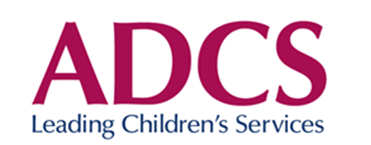 Name of Local AuthorityRedcar & Cleveland Borough CouncilSelf-assessment signed off by:Self-assessment signed off by:Director of Children’s ServicesBarbara ShawChief ExecutiveAmanda SkeltonLead MemberCraig HannawayDateFriday 16th November 2018DateChallenge activityJanuary 2017Single inspection frameworkOctober 2017CQC inspection of health servicesFebruary 2018Local Area SEND InspectionMarch 2018Ofsted Annual ConversationSeptember 2018Peer review – safeguarding services incl. front doorOctober 2018Peer review – Virtual HeadNovember 2018Peer Audit - PlanningDueFocused visit 20% (27,519) of the Borough’s 135,000 population are under 1825.4% of under 16s are from low income families825 (3.8%) pupils with an EHCP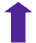 20% of pupils are eligible for free school meals71.4% of reception age children are school ready49th (of 326) most deprived Authority with 17.5% of the population living in the borough most deprived wards287 Children in Our Care -  which is a 93% increase since 2011149 children and young people subject to a child protection plan, a 1% increase since 2016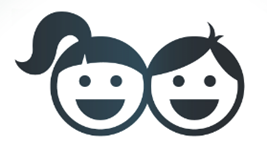 2.4% minority ethnic population.3.39% under 18s are from a minority ethnic background1268 Children in Need, which is a 17% increase since 201670.5% reach the expected standard at Key Stage 216.4% of pupils in mainstream primary &15.4% in mainstream secondaryhave an EHCP or SEN Support51.1% breastfeeding initiation rate21% of Year 6 children are classified as obeseArea of good practiceArea of improving practiceArea requiring further developmentArea of priorityfocusDirection of travel  or Impact of vision, leadership and governance←→Performance culture and challenge↑Outcomes for children and young people↑Voice of children, young people and families ←→Effectiveness of commissioning arrangements←→Resource and workforce management↓Partnership and working together←→SECTION 2: Children’s Social Care and SafeguardingSECTION 3: Effectiveness of SEND arrangements SECTION 4: Education and vulnerable learnersSECTION 5: Directors’ challengeYour self-assessment will be peer challenged by Directors within your peer network.  This section should be completed by the peer directors as a record of key points raised during the challenge including any recommendations made by your peers.  Once this section is complete, it should be signed off by both peer directors.Key points raised by North TynesideRecommendationsHigh repeat contacts but low re-referralsConsider timeliness of case closures and the relationship between the twoDuration of CiN casesConsider the drivers for the duration and review the approach to managing riskRedcar are confident about thresholds – they have looked at decision making including with neighbouring LAs and inspection findings suggest decision making around thresholds is appropriate.NFAExplore opportunities to develop robust packages of support for Kinship Carers within the Tees Valley. Tees Valley ADs to develop a single framework for kinship support to enhance any financial offer. Redcar able to describe the steps they have taken to mitigate risk around introducing a shared children’s hub with Middlesbrough.NFA however if required this could be a potential area for PiP support from North Tyneside?S.47 numbers high but lower conversion rate. Audits suggest numbers are appropriate.Review the position to give further reassuranceThe edge of care offer proposed could prevent some young people coming into the care system. Redcar are making progress with partners and have an understanding about the factors associated with the rise in LAC.NFAThe importance of ensuring that managers are clear about what good looks like to support the consistency of practice. Explore with first line managers their understanding of good assessments and plans.Drivers for investing in Signs of Safety as a model of practice should be emphasised and understood across the organisation in order to support cultural change.Consider North Tyneside’s pace and scale in implementing SoS and their ‘what, why and how’ diagram to focus on emotional commitment.  Suggest that further work is needed to engage schools in early help Consider NT’s mental health first aid in schools.Redcar able to describe model for edge of care which has drawn on practice elsewhere in the region. Consider reliance on FGC as it may not be responsive enough.Profile of foster carers brought about by the successful campaign and whether there are any specific gaps in provision. Consider whether there is a need to target existing foster carers to support the more challenging cohort rather than trying to recruit new foster carers for this cohort.The PRU referral process has been strengthened and a new behaviour policy developed but exclusions are high Review work elsewhere in the Region where there has been success in reducing exclusions.  An area of strength in Redcar is improving the quality of family interactions that have been brought about by the launch of the new family time centre.NFADate of directors’ challenge:Directors’ challenge signed off by:Directors’ challenge signed off by:Peer Director:Peer Director:SECTION 6: Regional SLI offerComplete the section below taking sections 1 to 5 of this self-assessment into account. This information will inform the Regional Improvement Alliance ‘regional offer’.  Please ensure this self-assessment has been signed off by the DCS, CX and Lead Member on the first page.Send a copy of your completed self-assessment form to abigail.holder@newcastle.gov.uk  by FRIDAY 16TH NOVEMBER 2018